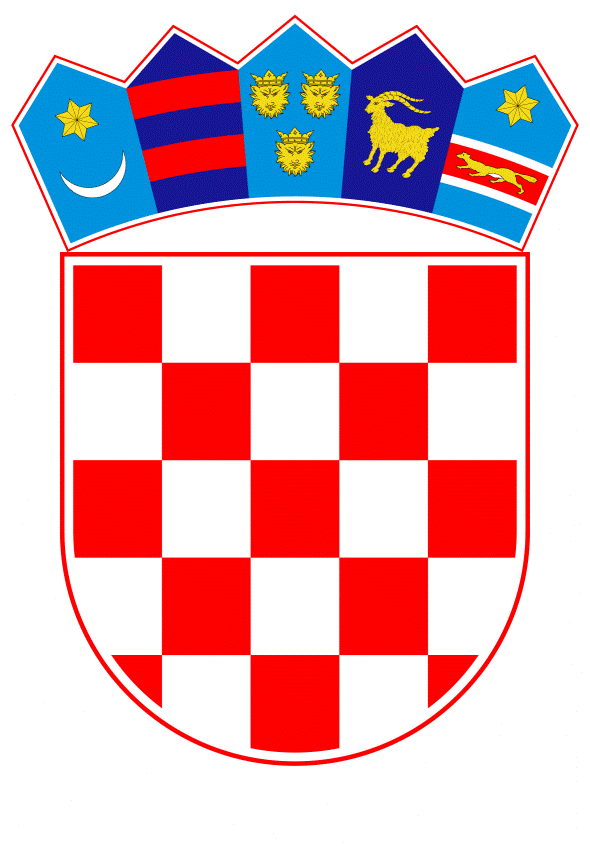 VLADA REPUBLIKE HRVATSKEZagreb, 4. travnja 2019.______________________________________________________________________________________________________________________________________________________________________________________________________________________________											PRIJEDLOGKlasa:									 	Urbroj:	Zagreb,										PREDSJEDNIKU HRVATSKOGA SABORAPredmet:	Zastupničko pitanje Domagoja Hajdukovića, u vezi sa stambenim osamostaljivanjem mladih u Republici Hrvatskoj - odgovor Vlade		Zastupnik u Hrvatskome saboru, Domagoj Hajduković, postavio je, sukladno s člankom 140. Poslovnika Hrvatskoga sabora (Narodne novine, br. 81/13, 113/16, 69/17 i 29/18), zastupničko pitanje u vezi sa stambenim osamostaljivanjem mladih u Republici Hrvatskoj.			Na navedeno zastupničko pitanje Vlada Republike Hrvatske daje sljedeći odgovor:Zakonom o subvencioniranju stambenih kredita (Narodne novine, br. 65/17 i 61/18) omogućeno je subvencioniranje stambenih kredita za kupnju stana ili kuće odnosno gradnju kuće građanima koji nisu stariji od 45 godina.Zakonom o društveno poticanoj stanogradnji (Narodne novine, br. 109/01, 82/04, 76/07, 38/09, 86/12, 7/13, 26/15 i 57/18) omogućena je izgradnja i prodaja stanova uz obročnu otplatu pod pristupačnijim uvjetima od tržišnih, te davanje u najam izgrađenih stanova uz mogućnost otkupa istih. Odlukom Vlade Republike Hrvatske dana je ovlast Agenciji za pravni promet i posredovanje nekretninama za odlučivanje o načinu korištenja stanova za službene potrebe u svrhu rješavanja stambenih potreba, između ostalog i za deficitarne javne službenike i namještenike iz zdravstva, obrazovanja, znanosti i kulture.Nacrtom prijedloga zakona o izmjenama i dopunama Zakona o društveno poticanoj stanogradnji, koji je bio u javnom savjetovanju do 23. ožujka 2019. godine, namjerava se omogućiti pomoć u rješavanju stambenih pitanja što širem krugu građanstva pri kupnji na slobodnom tržištu, ne samo novoizgrađenih stanova kako je to propisano važećim Zakonom, već i ostalih stanova. Ujedno, tim Prijedlogom zakona predlaže se smanjenje kamatne stope na javna sredstva u obročnoj otplati cijene stana.   	Eventualno potrebna dodatna obrazloženja u vezi s pitanjem zastupnika, dat će Predrag Štromar, potpredsjednik Vlade Republike Hrvatske i ministar graditeljstva i prostornoga uređenja.						     			       PREDSJEDNIK									  mr. sc. Andrej PlenkovićPredlagatelj:Ministarstvo graditeljstva i prostornoga uređenjaPredmet:Verifikacija odgovora na zastupničko pitanje Domagoja Hajdukovića, u vezi sa stambenim osamostaljivanjem mladih u Republici Hrvatskoj 